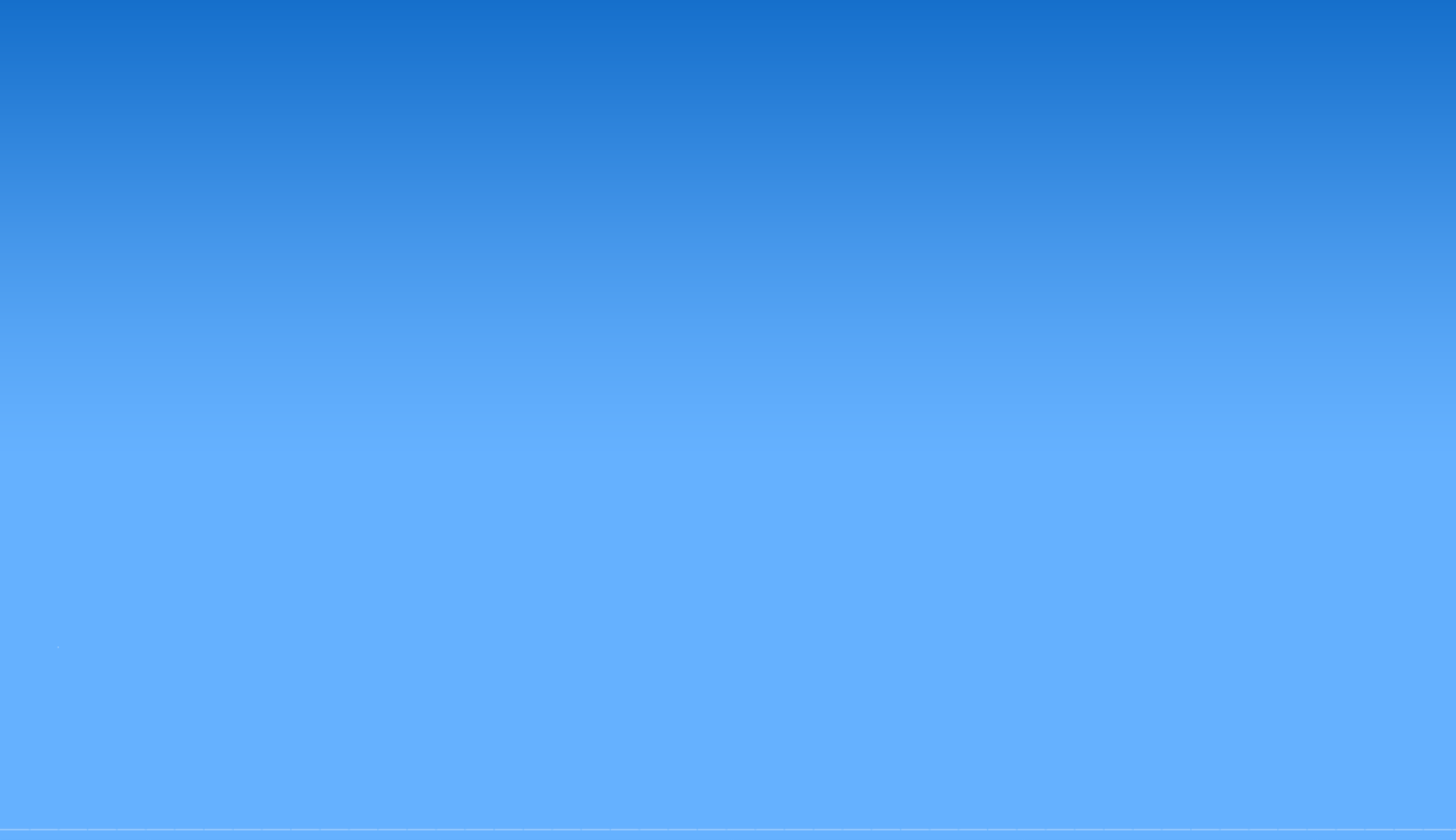 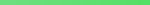 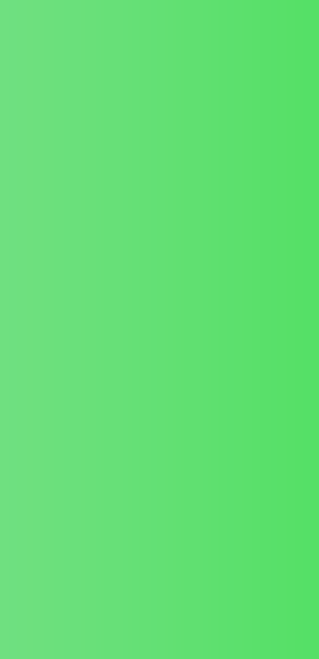 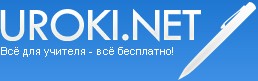 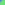 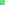 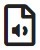 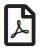 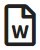 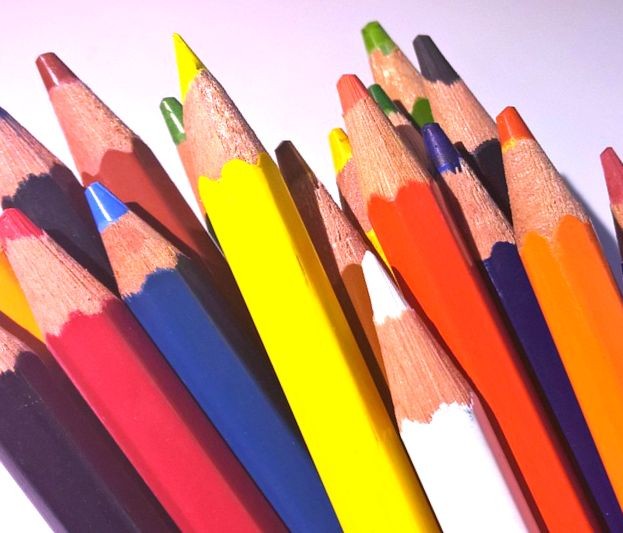 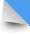 Главная Новости Документы Сценарии Мелодии Софт Авторы Контакт КопилкаБаннерообменГлавная\КопилкаПри использовании материалов этого сайта - АКТИВНАЯ ССЫЛКА и размещение баннера -ОБЯЗАТЕЛЬНО!!!Родительское собрание - как провести его интересно?Все мы понимаем, что образование в наше время - очень ценная вещь. И в прямом и переносном смысле. Если Ваш ребенок получил качественное академическое образование, то в дальнейшем ему гораздо проще реализовать свое место под солнцем. Поэтому подавляющее большинство адекватных и думающих родителей тщательно следят за тем, какие знания получает их ребенок. Многие из родителей, перед выбором школы тщательно анализируют все доступные варианты для образования своего ребенка. Многие родители, понимая, что бесплатным образованием не стоит ограничиваться и подыскивают для своих детей частных репетиторов. Тем не менее, посещение родительского собрания для таких родителей остается не самым любимым занятием. Для того, чтобы сделать родительские собрания массовыми и охотно посещаемыми - учителя должны тщательно продумывать темы и виды родительского собрания.Родительское собрание в начальных классах - несомненно ключевой элемент в обучении школьников. Если между педагогом и родителем существует тесная связь, можно быть уверенным, что такой ученик будет показывать очень неплохие результаты в обучении. Если же родитель не оказывает действенной поддержки педагогам в воспитании и обучении своего ребенка, то говорить о качественном образовании, увы, не приходится.О чём говорить на родительском собрании?В наше время, все родители работают. Тяжело и много. В первую очередь для того, чтобы создать материальное благополучие для своего ребенка. И для того, чтобы родители всё-таки пришли на собрание, классный руководитель должен очень тщательно подходить к выбору темы родительского собрания.Например, очень часто многие родители, при воспитании своего ребенка, сталкиваются с проблемой пагубных привычек, раннего полового созревания ребёнка. Если начать разбираться, то становится ясно, что многие родители пребывают в полной растерянности и совершенно не знают как поступить, если их ребенок столкнулся с этим. И вот тут, на первое место выходят учителя, которые могут помочь и подсказать правильный путь родителям. Поэтому, рекомендуем для классного родительского собрания выбирать "животрепещущие" темы для данного возраста детей.Например, для младших классов может быть актуальна тема: "Вредные привычки школьников младших классов". На собрании нужно максимально полно раскрыть тему вредных привычек, а также варианты борьбы с ними.Всё лучшее - ребёнку?В настоящее время бытует мнение, что нужно предоставить своему ребенку всё лучшее: компьютер, смартфон, игровую приставку и так далее. Хотя на самом деле, давно известно, когда родители пытаются в раннем возрасте "откупиться" от ребенка дорогими игрушками, то в среднем и старшем возрасте в таких семьях начинаются проблемы в общении. На самом деле, ребенку в первую очередь нужно внимание и участие, а уж только потом дорогие гаджеты и игрушки.В задачу классного руководителя ставится донести до родителей то, что вылазка с ребенком в лес или поход в зоопарк, гораздо важнее последней модели смартфона. Сын или дочь всю свою жизнь будут помнить о том, как они с отцом запускали воздушного змея или украшали Новогоднюю ёлку с мамой. Именно на этом этапе закладываются и формируются дружественные отношения с ребенком. Любовь не завоевывается дорогими безделушками. Именно такие темы должны рассматриваться на классных часах.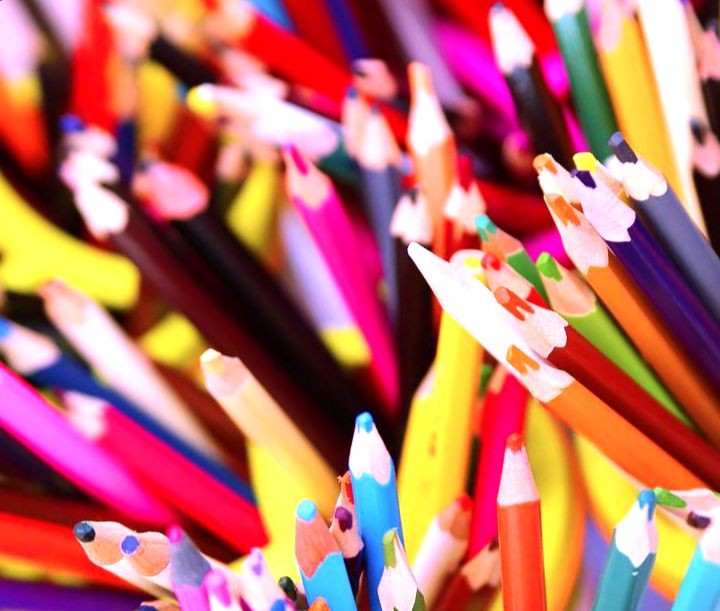 В старших классах, на родительском собрании есть смысл рассмотреть темы профессиональной ориентации, выпускных экзаменов. Классный руководитель должен помнить о том, что тема собрания должна быть интересна не ему, а родителям!А если посмотреть на эту проблему глобально, то родители 21 века ничуть не отличаются от родителей, скажем, 19 века. И те и другие хотят, чтобы жизнь их детей сложилась максимально благополучно и счастливо, ни те ни другие, не хотят огорчаться за поведение своих детей.Простые правила проведения собрания.Классный руководитель, как профессионал своего дела, обязан знать несколько простых правил проведения родительского собрания.1. Не ругайте конкретного ребёнка при всех родителях. Это трудно. Но Вы должны помнить, что Вы - профессионалы! Ругать при всех - это крайняя мера. Не прибегайте к ней, пока ещё есть шанс повлиять на родителей и ребёнка. Все негативные моменты рекомендуется озвучивать при личном разговоре с родителями.2. Старайтесь не "влезать" в финансовые вопросы. Пусть деньги и прочие ценности собирает тот, кому они нужны: родительский комитет, директор школы.3. Не пытайтесь навязать свою точку зрения взрослым родителям - ничего, кроме конфликта Вы не получите. Старайтесь убеждать!4. Не высказывайте негатив о ребенке на каждой встрече с родителями. Сплошным потоком негатива Вы добьетесь только того, что данный родитель перестанет посещать родительские собрания. Попытайтесь найти и положительные моменты.Это не суд!!!И помните, родительское собрание - это не судебный процесс! Родительское собрание - это дружеская встреча, главной своей целью ставящая помощь вправильном воспитании детей. На идеальном родительском собрании не должно быть судей и обвинителей, все его участники должны быть друзьями.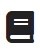 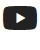 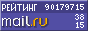 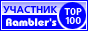 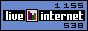 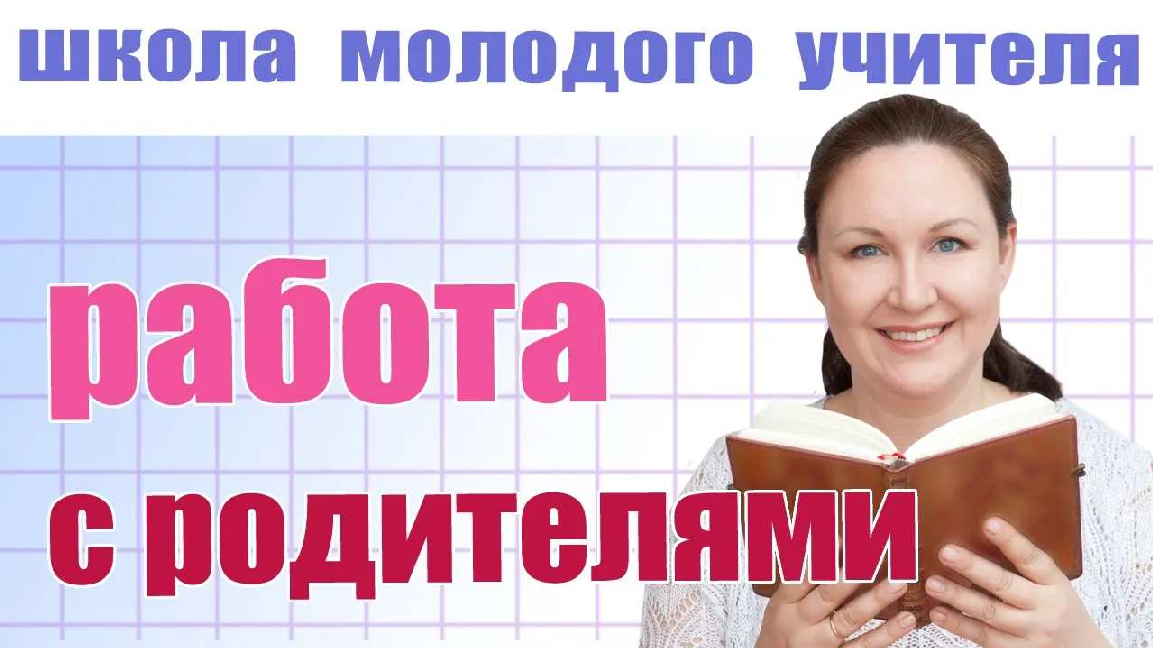 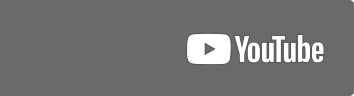 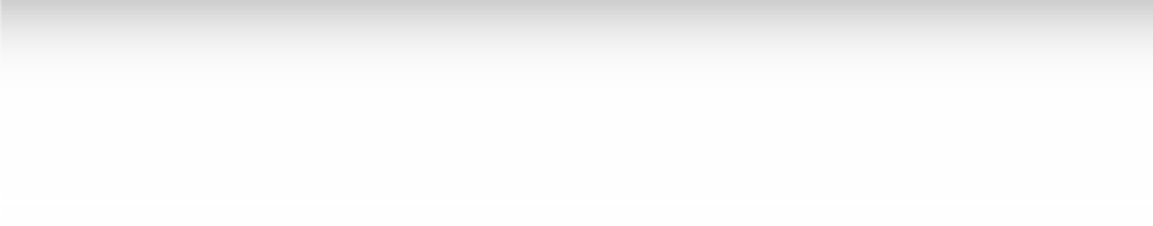 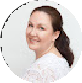 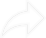 Желаем удачи классным руководителям в их непростом труде!Читать еще статьи по теме:Классный руководитель на родительском собрании.Виды родительских собраний.Десять секретов успешного проведения родительского собрания(памятка для педагога).Рекомендации к подготовке и проведению родительских собраний.Темы бесед и собраний для родителей.Первое родительское собрание в 1 классе (сентябрь).Слова ассоциации к статье: школа, люди, сбор, родители, обсуждение, учитель, родительское, собирать, совещаниеСмотреть видео к статье:Watch onСтатья опубликована: 14.09.2022